Traditional Chinese標題 I 關於學生補充語言支援 服務資格的家長通知日期：_____________________學生姓名：_______________________________________ 尊敬的家長，你們好： 作為學區「面向非英語母語學生的英語」課程 (ESOL) 的學生，您的子女將接受 ESOL 老師的語言指導。作為英語學習者，您的子女還有資格接受我們為提高英語能力提供的額外支援。您的子女結束 ESOL 課程后，還將結束這些額外語言服務。 最近,您子女的英語能力接受了以下測驗：  WIDA Kindergarten Screener；或  WIDA Grades 1-12 Screener; 或  ACCESS for ELLs，總體分數為 _______。如果學生分數低於 ________，則需要接受 ESOL 課程及額外語言支援。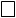 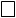 我們提供以下額外支援，幫助提高您子女的英語聽說讀寫能力，并支援文化課需求。對於接受這些額外支援的高中學生，畢業率為 _____%。請注意，如果您的子女患有殘疾，將與特殊教育人員一起制定語言課程服務，他們會幫助您子女制定單獨教育計劃 (IEP)。NOTE TO LEAs: Remove this highlighted section and list your district’s Title I or Title III-funded supplemental language program/activities here. (Do not list the basic, State- mandated ESOL program offerings.) You must indicate: the methods of instruction used in the federally-funded program offered to the student as well as the methods of instruction used in other available programs, including how such programs differ in content, instructional goals and the use of English and a native language in instruction, and how the program(s) selected for their student will specifically help their child learn English and meet age-appropriate academic achievement standards for grade promotion and graduation.您有權拒絕子女的這些額外支援。如果您要拒絕子女參與，討論提供的不同支援，或了解家長會議，請聯絡下面的聯絡人，已列出姓名、電話號碼和電子郵件。謝謝。姓名：_____________________________	   職位：_______________________________ 電話號碼：_______________________ 電子郵件：_____________________________